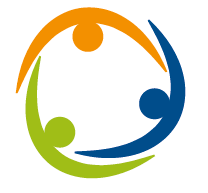 Gemeinschaftsschule Pliezhausen Friedrichstraße 50 72124 Pliezhausen               Telefon 07127 – 977201 	     Fax 	07127 - 977260	19.09.19Rückmeldung zum Berufsorientierungspraktikum 23. – 27. März 2020Schülerdaten			Bitte vollständig ausfüllen!Firmendaten			Bitte vollständig ausfüllen!Bestätigung des BetriebesEinverständniserklärung ErziehungsberechtigterWichtig: Dieses Datenblatt muss bis spätestens 21. Februar 2020 vollständig ausgefüllt beim jeweiligen WBS-Lehrer abgegeben werden!NameVornameStraßePLZ WohnortTelefon Klasse Praktikum von – bisTageals (Berufszweig)FirmennameBetreuende PersonStraßePLZ OrtTelefon Arbeits- bzw. Öffnungszeiten Telefonische Besuchsanmeldung erwünscht Ja                        Nein    Ja                        Nein    Ja                        Nein    Ja                        Nein   Hiermit bestätigen wir, dass o.g. Schülerin/ Schüler während der genannten Zeit bei uns ein Betriebspraktikum absolvieren kann.Hiermit bestätigen wir, dass o.g. Schülerin/ Schüler während der genannten Zeit bei uns ein Betriebspraktikum absolvieren kann._________________________________Ort, Datum_________________________________Firmenstempel, UnterschriftIch habe von dem Inhalt der Kurzinformation für Eltern Kenntnis genommen.Mit der Teilnahme meiner Tochter/ meines Sohnes am Praktikum bin ich einverstanden.Ich habe von dem Inhalt der Kurzinformation für Eltern Kenntnis genommen.Mit der Teilnahme meiner Tochter/ meines Sohnes am Praktikum bin ich einverstanden._________________________________Ort, Datum_________________________________Unterschrift